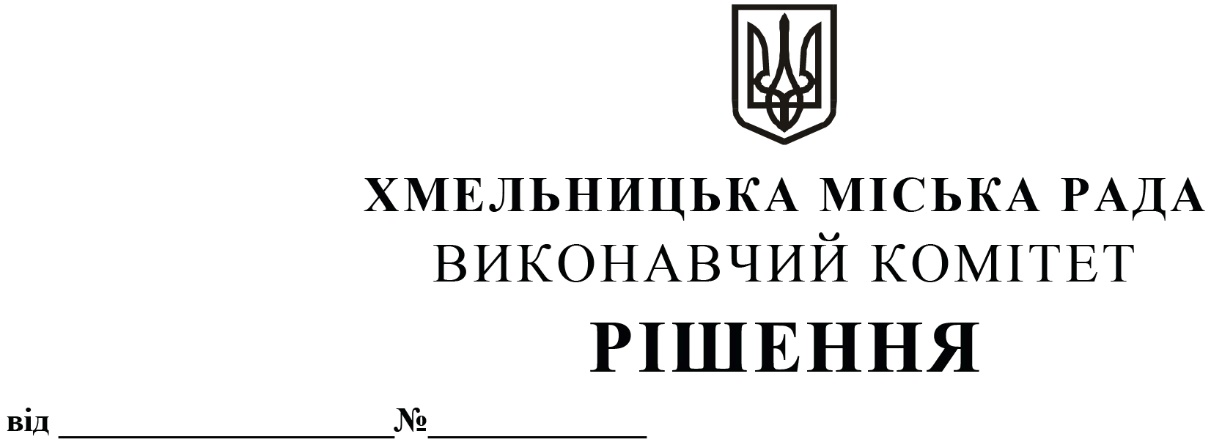 Про внесення змін в рішення виконавчого комітету від 12.05.2022 року №313 Розглянувши клопотання комунального підприємства «Південно-Західні тепломережі», керуючись Законом України «Про місцеве самоврядування в Україні», Положенням про порядок списання майна, що є комунальною власністю Хмельницької міської територіальної громади і перебуває на балансі комунальних підприємств, бюджетних установ, організацій, закладів, засновником яких є Хмельницька міська рада, затвердженим рішенням тринадцятої сесії міської ради від 14.12.2011 № 4, із змінами, рішенням четвертої сесії міської ради від 17.02.2021 № 30 «Про особливості передачі в оренду майна Хмельницької міської територіальної громади», виконавчий комітет міської радиВИРІШИВ:Внести зміни в рішення виконавчого комітету від 12.05.2022 року № 313 «Про надання дозволу на передачу з балансу комунального підприємства «Південно-Західні тепломережі» на баланс міського комунального підприємства «Хмельницьктеплокомуненерго» основних засобів, виробничих запасів, малоцінних та швидкозношуваних предметів», а саме: в п.210 додатку 1 замінити (зав. № 10-275) на (зав. № 28-375), в п.619 додатку 1 вписати (зав. № 47).Контроль за виконанням рішення покласти на заступника міського голови - директора департаменту інфраструктури міста В. Новачка та управління комунальної інфраструктури.Міський голова                                                                                                О. СИМЧИШИН2100637Когенераційна установка ДвГ 1А-500-1(зав. № 28-375)Вул. Молодіжна, 22104831,102001241,25103589,856191062Когенераційна установка на базі газового двиг.генер. Дв ГА-500 (зав. № 47) з допоміжним устаткуванням.Вул. Шухевича, 8 Б8107207,87944951,357162256,52